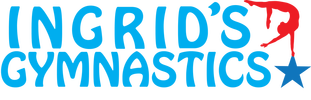 Previous Absence ExplanationThis is to notify Ingrid’s Gymnastics that  ___________________________________________ on Level _____ was absent from practice(s) / competition (circle one) ____________________ for the following reason:(  ) Illness or Injury (please attach doctor’s note)(  ) Death in the Family(  ) Other (please explain):  _______________________________________________________ _____________________________________________________________________________Parent/Guardian Name: _________________________________________________________Parent/Guardian Signature: ______________________________________________________Date of Notification: ____________________________________________________________For official use onlyForm received by: ___________________________________ Date: ______________________Signature of Ingrid or head coach:  _________________________________________________